「お問合わせ・予約導線を強化！」ホームページは、お問合せ・予約をしてもらうことが大事なゴールの一つ！お問合せ・ご予約はページの上についているメニューボタンからお願いします～という気持ちでは弱いです！目立つところに設置していても、「どこから申し込めばいいかわからなかった。。。」なんて言う方も実はいらっしゃいます。お客様の「問い合わせをしたい」「予約したい」という気持ちに対してしっかりとした体制を整えることが大切です。じゃあ、具体的にどうしたらいいのか？？ページを増やした時（＝例：　コラムを書いたときなど）、読んでいただいた後、自然な流れで問合せフォーム・予約フォームへ誘導できるようにページの下にリンクを貼ることをお勧めします♪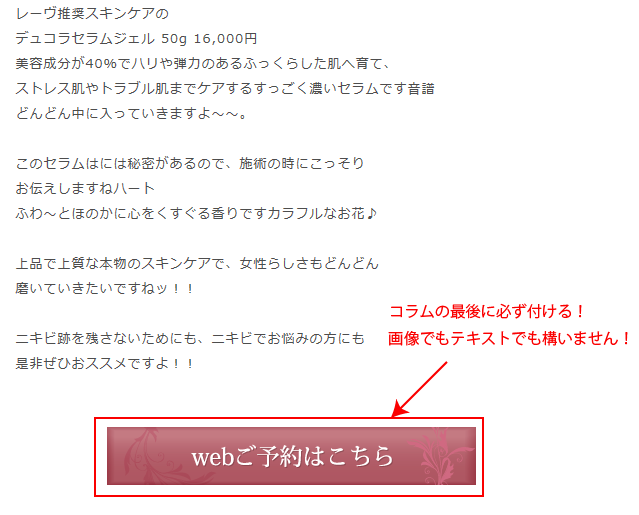 